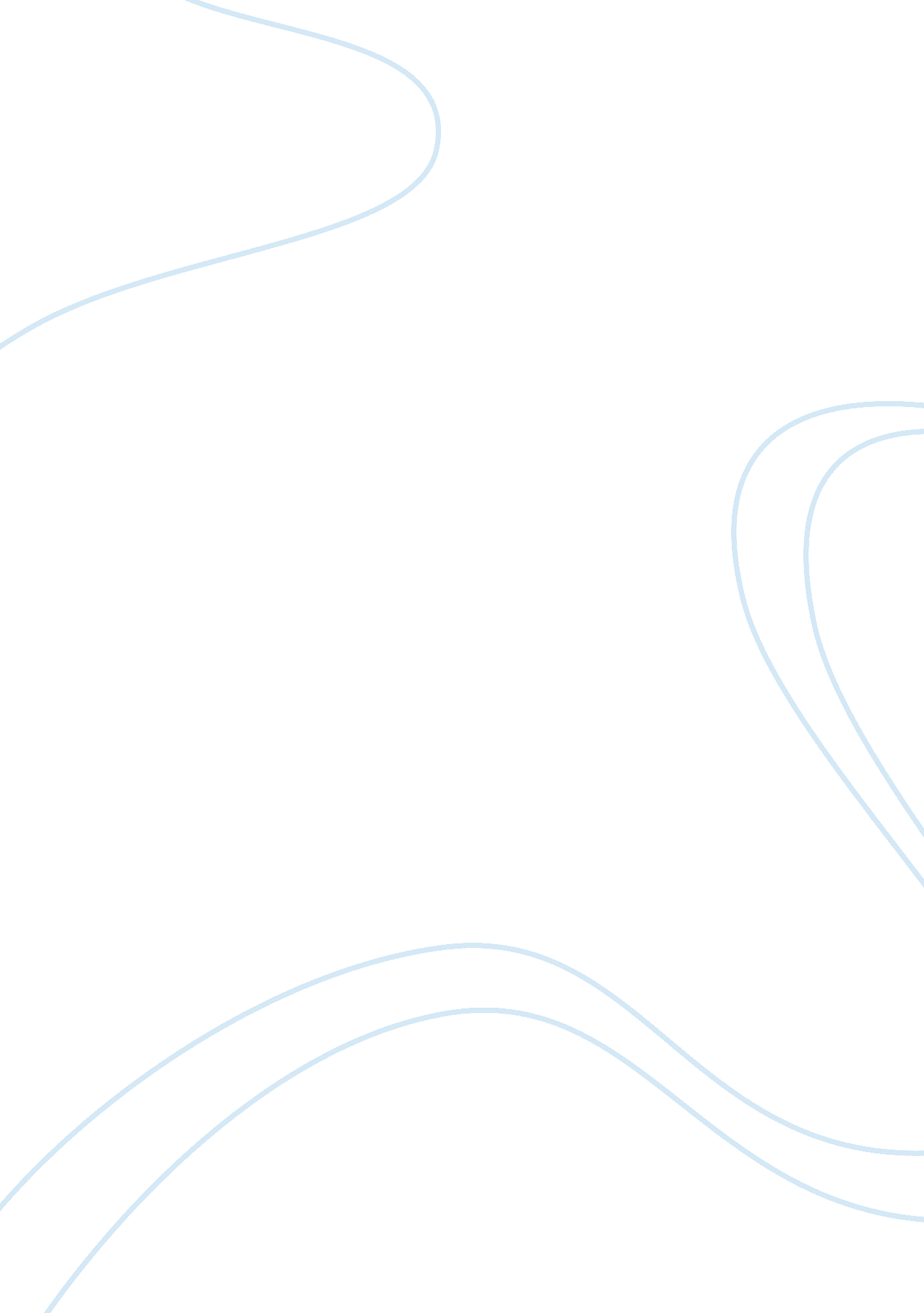 Aim of my life essay sampleEnvironment, Earth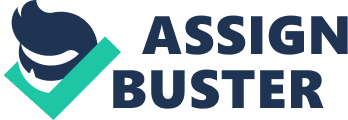 Most people in the world have some ambitions in life. A merchant has an ambition to become a big business man, a clerk to be a high officer, a student to be a doctor or an engineer. Some desire for wealth, some desire for fame and reputation. A proper aim in life keeps a person shining and glowing in his future life. My aim in life is neither to collect money nor for fame. It is my desire to become a well qualified doctor. I do not just wish to be an ordinary doctor who spends his times in his laboratory trying to find out new drugs and medicines to remove the suffering of millions of people. The world remembers with thankfulness the name of the man who gave to the world vaccination. The world will remember forever the man who gave us penicillin. As a doctor it is my real wish to serve the badly suffering humanity too. I have an ambition to do something in this world so great as the doctors and the courageous founders did in the past. I would like to give the world some new drugs and injections that will cure some of the diseases that people are still suffering from. In my opinion, wealth, fame and any other kind of materialistic gain are hollow and baseless if earned through unfair means. In my ambition, it is great wish to help the suffering people. For lawful earnings it will be my foremost duty to serve the humanity, by going to the rural areas of this developing country in order to help the poor and humble people for their happiness and entire satisfaction. 